Vierde RODIN bijeenkomst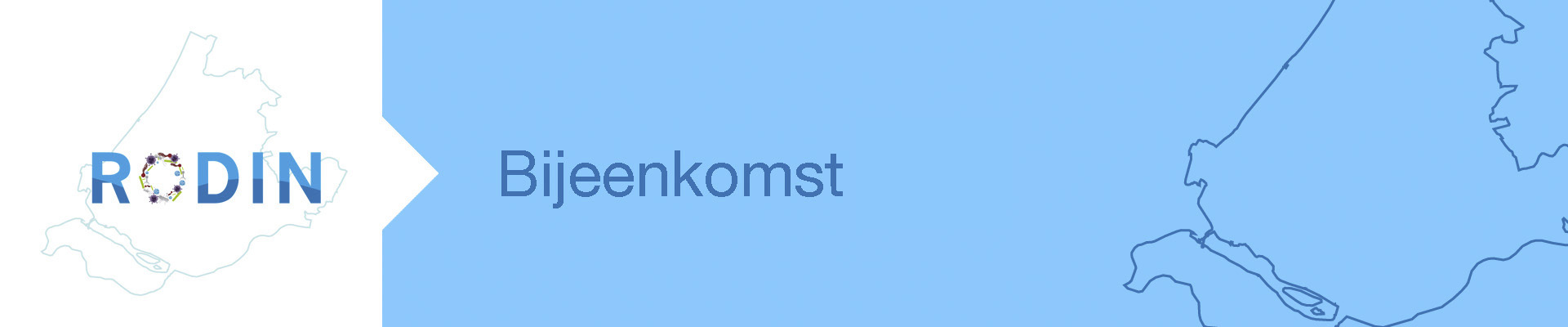 Welkom op de website van de eerste RODIN bijeenkomst 2019Het Regionaal  Rotterdam Infectie ziekte centrum(RODIN) opgericht in september 2017  heeft als doel de kennis op het gebied van infectieziekte te verdiepen en te verbreden en deze kennis op een interactieve, aangename manier in de regio uit te dragen naar de verschillende kerndisciplines die zich met Infectieziekten bezighouden, zowel in de curatieve als in de openbare gezondheidszorg. Kernwoorden zijn:  interactief, regio, multidisciplinair en onderhoudend.RODIN heeft als doelgroep de kerndisciplines: Infectiologen, Medisch microbiologen, Huisartsen, Specialisten ouderengeneeskunde, artsen Maatschappij en Gezondheid.Het bestuur van RODIN bestaat uit vertegenwoordigers van bovengenoemde  kerndisciplines. RODIN organiseert 3 bijeenkomsten per jaar over onderwerpen relevant voor de doelgroepen. De onderwerpen worden jaarlijks vastgesteld door het Bestuur. Accreditatie voor de verschillende disciplines wordt  voor iedere bijeenkomst aangevraagd. Het eerste jaar was bedoeld als pilot om de belangstelling voor RODIN in de regio te inventariseren. Op basis van de positieve ervaringen heeft het Bestuur besloten om door te gaan. De eerste bijeenkomst in 2019 zal zijn op10 januari; 17.30 - 21.00 uurOnderwerp: Ouderen en Infecties.Locatie Erasmus MC.Inschrijvingskosten: 50 Euro.Accreditatie:  wordt aangevraagd voor 2 nascholingsuren voor de huisartsen, specialisten ouderen geneeskunde, medisch microbiologen, MGZ artsen, internist-infectiologen en verpleegkundigen (V&VN). .Samenstelling Bestuur:Prof. W. Achterberg, Universitair netwerk voor de care sector Zuid-Holland
(unc-zh)
Prof. P. Bindels,  Huisartsgeneeskunde Erasmus Medisch Centrum(EMC)
Prof, M. Koopmans,  Medische Microbiologie/Viroscience EMC
Prof . J.H. Richardus, Huisman Onderzoekscentrum Infectieziekten en Publieke  Gezondheid Instituut, Rotterdam
Prof A. Verbon, Medische Microbiologie en Infectieziekten (EMC) Programma:  10 januari 17.30 – 21.00 uur.In het verzorgingshuis waar u huisarts bent hebben 24 bewoners last van braken en diarree, in het verpleeghuis iets verderop merkt de specialist ouderengeneeskunde dat een demente vrouw schurft heeft…..Wat nu? Uitbraken van infectieziekten hebben vervelende gevolgen voor ouderen, of ze nu thuis, in het ziekenhuis of in een zorginstelling wonen. Naast een bedreiging voor de gezondheid van diegene die besmet is, hebben uitbraken ook effecten op het welbevinden van anderen door de soms noodzakelijke isolatie maatregelen. Aan de hand van twee veel voorkomende praktijkgevallen (Scabies en Noro) worden microbiologische achtergrond en praktijkervaringen besproken.  Er is aandacht voor de  diagnostische, curatieve, preventieve en openbare gezondheidszorg aspecten van deze aandoeningen. De problematiek van het volgen van de richtlijnen in de praktijk  enerzijds en de theoretische achtergrond wordt toegelicht. Ook de risico’s van verspreiding van infecties door regelmatige overplaatsingen  van patiënten en bewoners tussen zorginstellingen zal aan de orde komen. Leerdoelen:Inzicht in de diagnostiek en behandeling  van scabiës zowel van de individuele patiënt als in geval van een uitbraak, Inzicht in de preventieve maatregelen bij een scabiës of noro virus positieve patiënt/ bewoner voor de individuele patiënt en op instellingsniveau  Kennis over de achtergronden van de te nemen infectie preventieve maatregelen ingeval van een scabiës/noro virus  uitbraak.Inschatten van risico’s  bij overplaatsingen van patiënten en bewoners  met een infectieuze aandoening scabiës/ noro virus  Programma:17.30 – 18.15; 	Inschrijving,  buffet.18.15 – 18.30	Opening 	prof. W. Achterberg18.30 – 19.30	Scabiedermatoloog-EMC19.30 – 19.50 	pauze19.50  - 20. 50       Noro                       dr. H. Geluk Dr  M. Petrignani arts  MGZ GGD21.00                       Borrel  